INDICAÇÃO Nº 3522/2017Indica ao Poder Executivo Municipal a criação de usina de reciclagem de resíduos de construção civil (entulho) em Santa Bárbara d’Oeste. Excelentíssimo Senhor Prefeito Municipal, Nos termos do Art. 108 do Regimento Interno desta Casa de Leis, dirijo-me a Vossa Excelência para sugerir que, por intermédio do Setor competente, promova a criação de usina de reciclagem de resíduos de construção civil (entulho) neste município. Justificativa:A destinação correta de resíduos da construção civil (entulho) é um desafio para todos os municípios brasileiros – e para Santa Bárbara d’Oeste não é diferente. Pequenos volumes podem ser destinados pelos munícipes aos ecopontos mas, quando se trata de grandes quantidades, caçambeiros enfrentam dificuldades em dar a destinação correta aos resíduos, tendo que recorrer a empresas em outros municípios. A fim de oferecer uma solução definitiva e ambientalmente correta, subscrevo a presente propositura. Plenário “Dr. Tancredo Neves”, em 06 de abril de 2.017. Germina Dottori- Vereadora PV -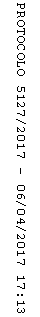 